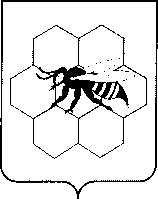 АДМИНИСТРАЦИЯсельского поселенияПестравкамуниципального районаПестравский           Самарской области,446160, с. Пестравка, ул.50 лет Октября, 40Телефон: 2-13-44, 2-19-44; 2-11-97sppestravka@yandex.ruПОСТАНОВЛЕНИЕ          от 14.11.2022г №_128_        	В соответствии со ст. 7 Положения «О бюджетном устройстве и бюджетном процессе в сельском поселении Пестравка муниципального района Пестравский Самарской области», утвержденного решением Собрания представителей сельского поселения Пестравка муниципального района Пестравский Самарской области от 29.05.2015г. № 18, Порядком разработки среднесрочного финансового плана сельского поселения Пестравка муниципального района Пестравский Самарской области, утвержденного постановлением Администрации сельского поселения Пестравка муниципального района Пестравский Самарской области от 03.03.2020г. №32, в целях подготовки проекта бюджета сельского поселения Пестравка муниципального района Пестравский на 2023 год	ПОСТАНОВЛЯЕТ:1. Утвердить среднесрочный финансовый план сельского поселения Пестравка муниципального района Пестравский Самарской области на 2023 год и плановый период 2024 и 2025 года, согласно приложению.2. Опубликовать настоящее решение в бюллетене «Официальный вестник сельского поселения Пестравка».3. Настоящее постановление вступает в силу с момента его официального опубликования. Глава сельского поселенияПестравка                                                                                        С.С. Плеванюк.«Об утверждении среднесрочного финансового плана сельского поселения Пестравка муниципального района Пестравский Самарской области на 2023 год и на плановый период 2024 и 2025 года»